1. 产品介绍1.1 产品概述该变送器标准86*86mm尺寸，可方便的嵌入现场接线盒，带有大屏液晶显示直观，探头内置型安装简单美观，探头外延型可用于特殊场合温度检测。产品广泛适用于通信机房、配电柜、仓库楼宇、工业控制现场等需要温度检测的场合。1.2 功能特点采用美国进口的测温单元，测量精准。采用专用的模拟量电路，使用温度范围宽。10~30V宽电压范围供电，规格齐全，安装方便。可同时适用于四线制与三线制接法。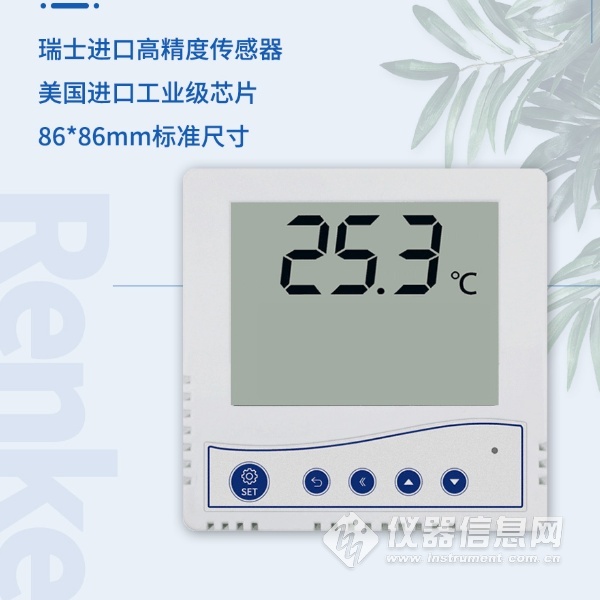 1.3 主要技术指标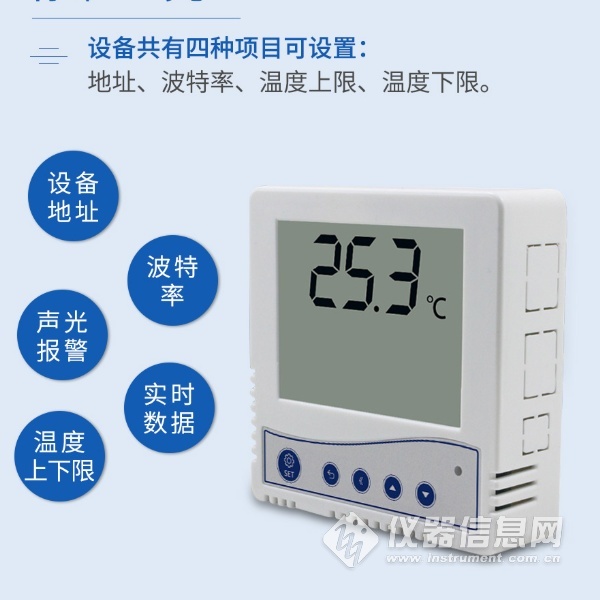 2.产品选型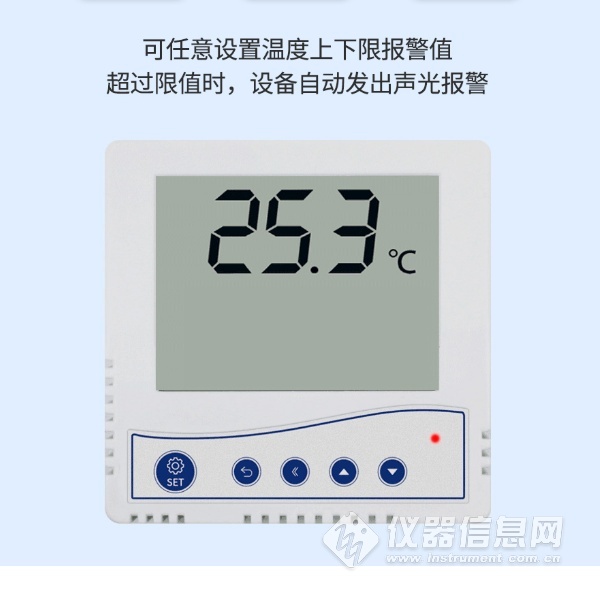 3. 设备安装说明3.1 设备安装前检查设备清单：  变送器设备1台  安装膨胀塞及螺钉2个  合格证、保修卡、校准报告（选配）等3.2 设备接线及显示3.2.1 电源接线宽电压电源输入10~30V均可。针对0~10V型输出，只能用24V供电。3.2.2输出接口接线设备标配是具有1路模拟量输出。可同时适应三线制与四线制。4. 温湿度的计算方法4.1 电流型输出信号的转换计算例如：量程-40～80℃，4～20mA输出，当输出信号为10mA时，计算当前的温度值。​此温度量程的跨度为120℃，用16mA的电流信号来表达，120℃/16mA=7.5℃/mA，即电流1mA代表温度变化7.5℃，测量值10mA-4mA=6mA，6mA*7.5℃=45℃。45+（-40）=5℃，所以当前温度为5℃。4.2 电压型输出信号的转换计算例如：量程-40～80℃，0-10V输出，当输出信号为5V时，计算当前的温度值。此温度量程的跨度为120℃，用10V的电压信号来表达，120℃/10V=12℃/V，即电压1V代表温度变化12℃，测量值5V-0=5V，5V*12℃=60℃。60+0=60℃，所以当前温度为60℃。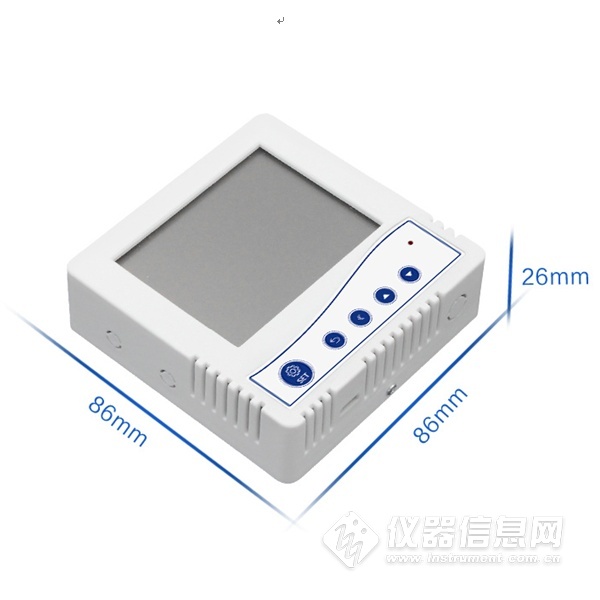 5.常见问题及解决办法无输出或输出错误可能的原因：1)量程对应错误导致PLC计算错误，本公司产品测温范围默认均为-40℃~80℃。2)接线方式不对或者接线顺序错误。3)供电电压不对（针对0~10V型均为24V供电）。4)变送器与采集器之间距离过长，造成信号紊乱。5) PLC采集口损坏。6)设备损坏。直流供电（默认） 10~30V DC 10~30V DC 10~30V DC最大功耗电流输出电流输出0.8W最大功耗电压输出电压输出0.8W默认精度温度温度±0.5℃（25℃）宽量程精度温度温度±1℃（25℃）   变送器电路工作温度-20℃~+60℃，0%RH~80%RH-20℃~+60℃，0%RH~80%RH-20℃~+60℃，0%RH~80%RH探头工作温度-40℃~+120℃（定做），默认量程范围：-40℃~+80℃-40℃~+120℃（定做），默认量程范围：-40℃~+80℃-40℃~+120℃（定做），默认量程范围：-40℃~+80℃探头工作湿度0~100%RH0~100%RH0~100%RH长期稳定性温度≤0.1℃/y≤0.1℃/y响应时间温度≤10s(1m/s风速)≤10s(1m/s风速)输出信号电流输出4~20mA4~20mA输出信号电压输出0~5V/0~10V可选0~5V/0~10V可选负载能力电压输出输出电阻≤250Ω输出电阻≤250Ω负载能力电流输出≤600Ω≤600Ω开孔尺寸60mm60mm60mmRS-公司代号WD-单温度变送、传感器I20-4~20mA电流输出V05-0~5V电压输出V10-0~10V电压输出1外延圆形不锈钢探头2外延磁吸式探头3外延扁形不锈钢探头4外延4分管螺纹探头3H外延扁高温探头